               Women’s Artistic Gymnastics Competition Entry Form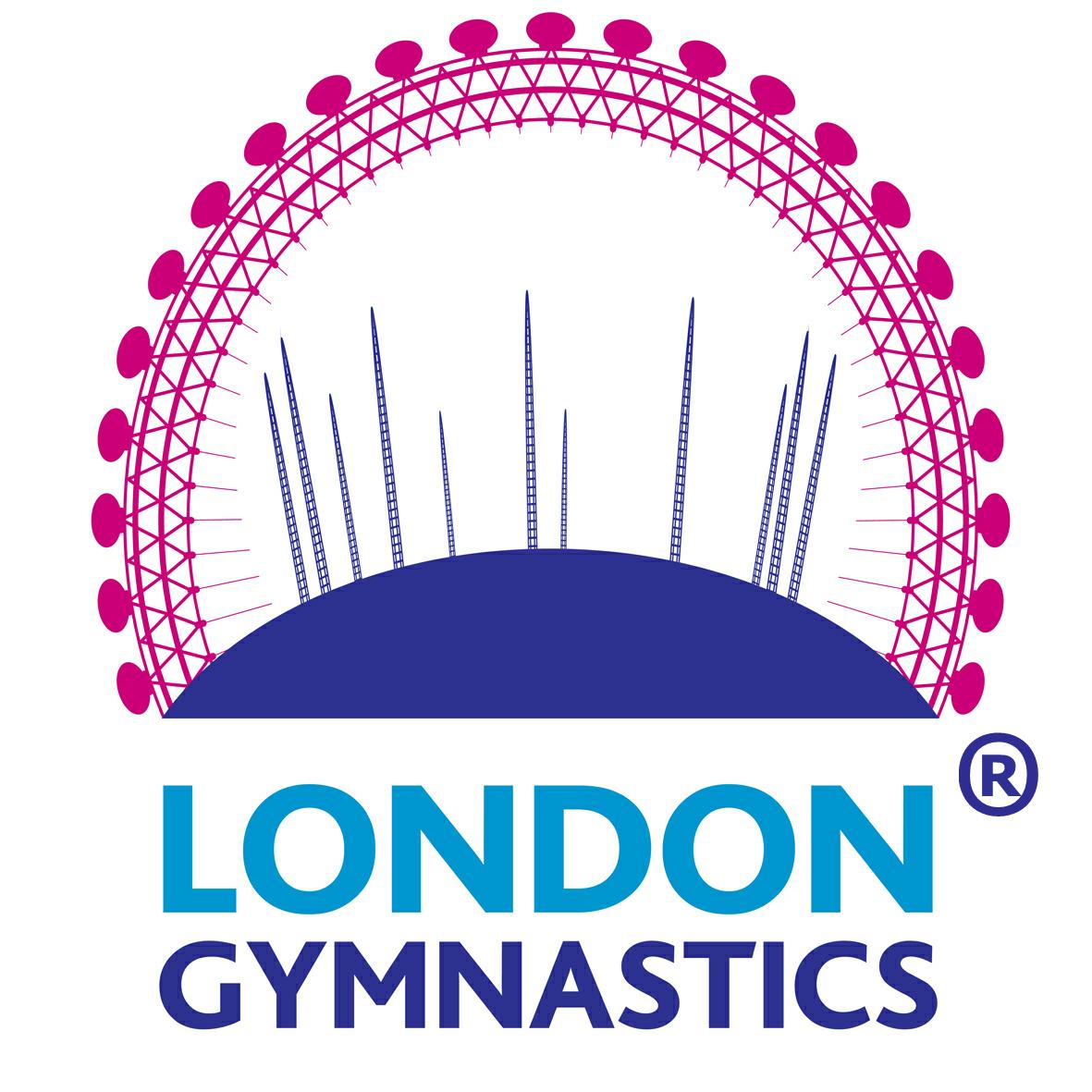 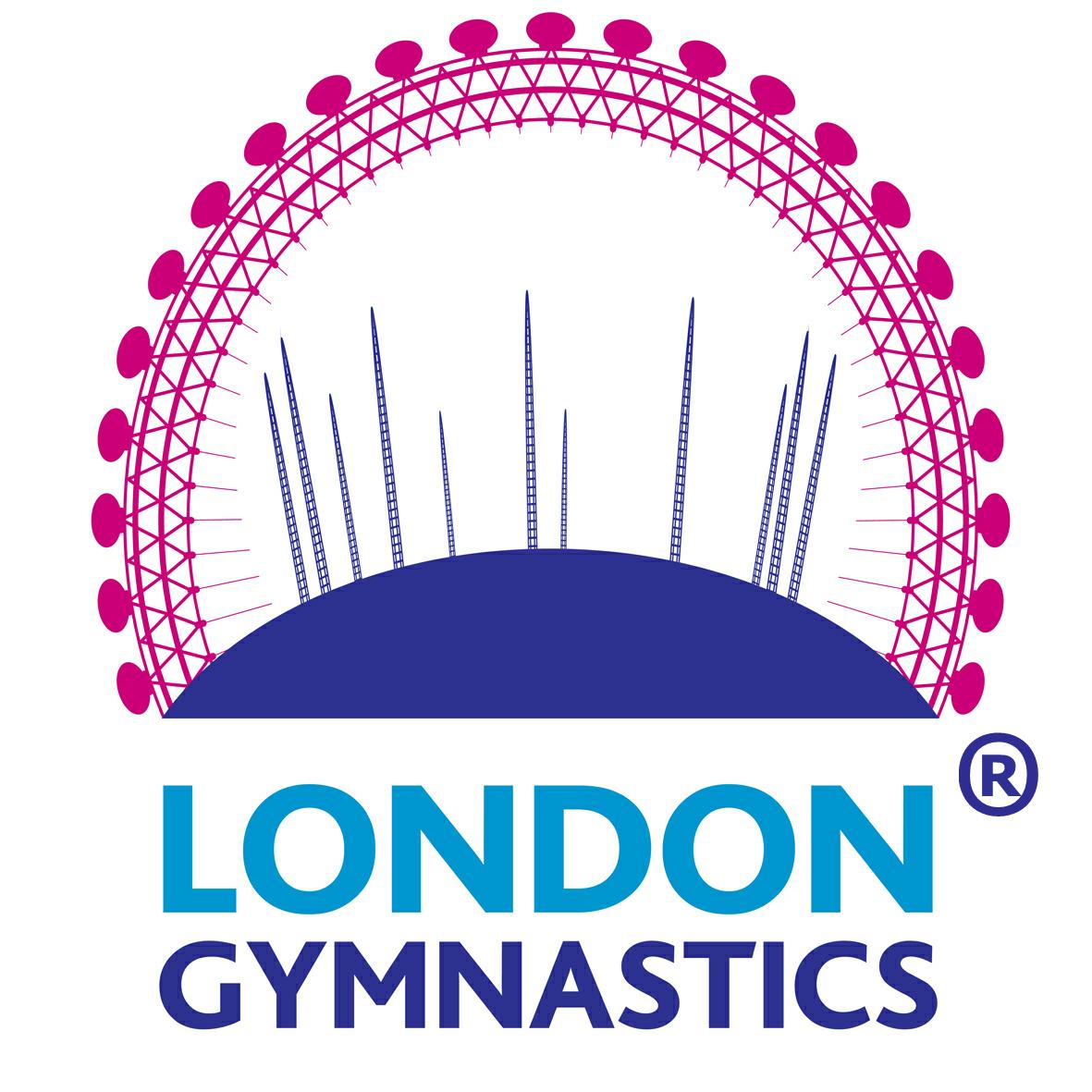      Coaches Accompanying gymnasts  (WA Level 2 Minimum)  Nominated Judges  Additional Information:  Entry Fee:		£25.00 per gymnast   Entry Form:		E-mailed to: bernicenegri@live.com BY CLOSING DATE  Post:	Entry Cheque  BY CLOSING DATEMade payable to “LG WTC” and with Club name on the reverse to: Bernice Negri, 44 Devonshire Road, Hornchurch, Essex. RM12 4LQ   Draw Amendments:	Please send to Jackie Murphy: jackie@rachelmurphy.co.uk 			+ cc  bernicenegri@live.com  Total entry fee enclosed @ £25 per gymnast £ ………………………COMPETITIONLONDON WOMEN’S OPENVOLUNTARY IN & OUT OF AGE GROUP LEVELS 4, 3 & 2, CHALLENGE, FIG SPRING CHAMPIONSHIPSDATE14TH & 15TH JUNE 2014CLOSING DATEMidnight   5TH MAY 2014VENUEHeathrow Gymnastics ClubClub:Contact Address:Contact Name:Telephone:E-mailNAMELEVELAGED.O.B.BG NUMBERNameCoach AwardBG NumberNameQualificationBG Number1.2.Office use only: Application received     ……………………………………….             Entry Fee                   £ …………………………                           Judges Fee                 £ ………………………..